College of Science and EngineeringReport Parameters Example All COSE cost centers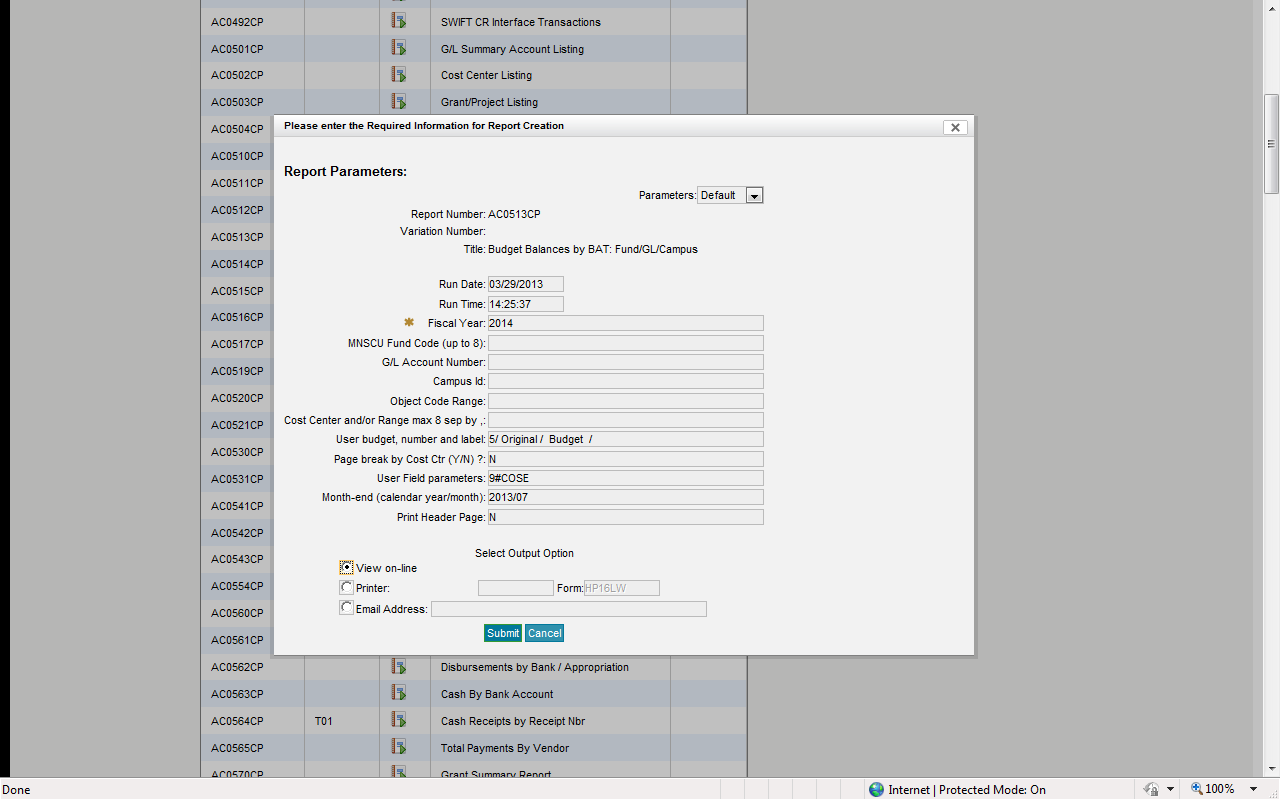 Leave “Month-end” field blank for up-to-the-minute reportEnter (calendar year/month) for month-end reportCannot run a given month-end report until that month has endedCollege of Science and EngineeringReport Parameters Example All COSE Sponsored Programs cost centers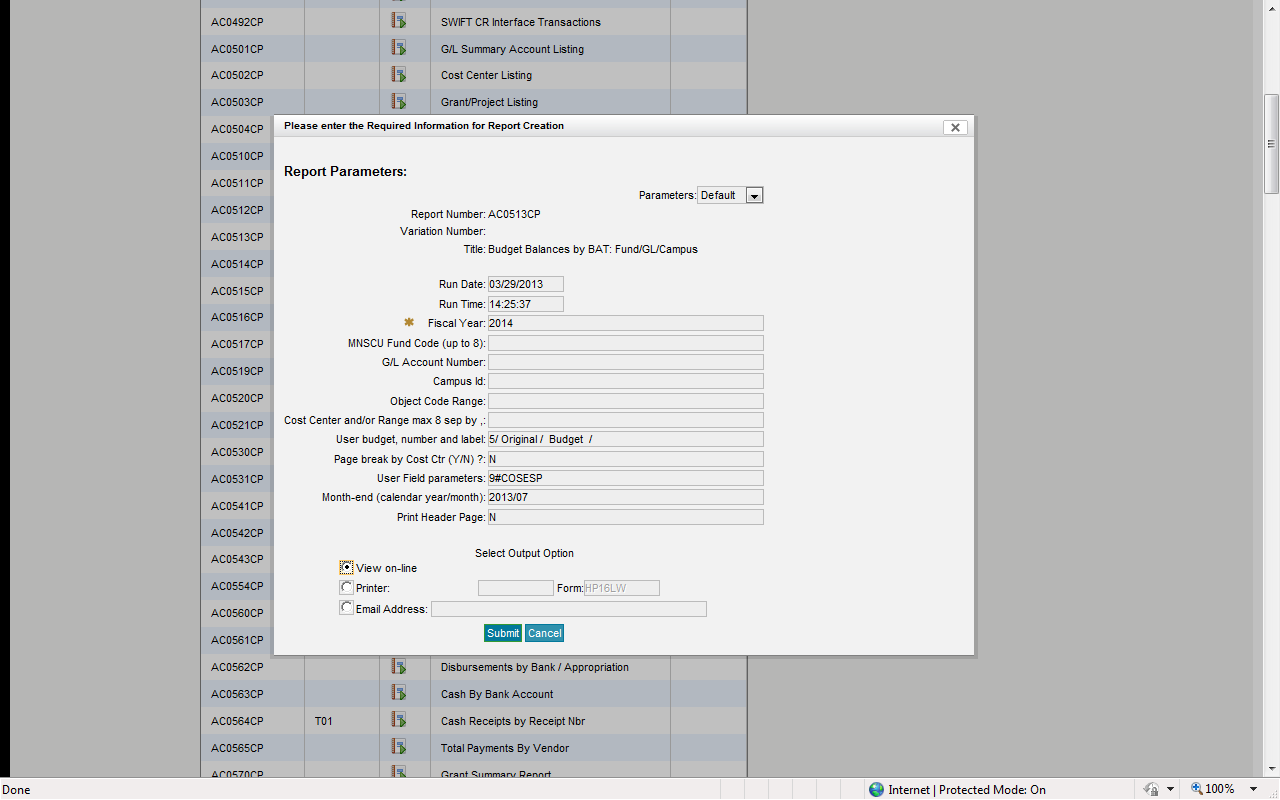 Leave “Month-end” field blank for up-to-the-minute reportEnter (calendar year/month) for month-end reportCannot run a given month-end report until that month has ended